SUPPLEMENTARY MATERIALA genome-wide association study of IgM antibody against phosphorylcholine: shared genetics and phenotypic relation to chronic lymphocytic leukemiaXu Chen, Stefan Gustafsson, Thomas Whitington, Yan Borné, Erik Lorentzen, Jitong Sun, Peter Almgren, Jun Su, Robert Karlsson, Jie Song, Yi Lu, Yiqiang Zhan, Sara Hägg, Per Svensson, Karin E. Smedby, Susan L. Slager, Erik Ingelsson, Cecilia M. Lindgren, Andrew P. Morris, Olle Melander, Thomas Karlsson, Ulf de Faire, Kenneth Caidahl, Gunnar Engström, Lars Lind, Mikael C. I. Karlsson, Nancy L. Pedersen, Johan Frostegård, and Patrik K. E. MagnussonFigure S1. Individual genome-wide association studies of IgM anti-PC in the discovery phaseFigure S2. Marks of regulation in the LD block of 11q24.1 from UCSC Genome BrowserFigure S3. Functional prediction of rs35923643 in leukemia- or immune- cellsFigure S4. Evidence for affecting binding from RegulomeDBFigure S5. IgM anti-PC values before and after the first CLL diagnosisFigure S6. Global allele frequency of SNP rs735665 Figure S7. Functional partners with RUNX3 predicted from STRING database Figure S8. Potential functional pathways RUNX3 involved from STRING databaseTable S1. Genome-wide significant SNPs in the discovery GWAS meta-analysis of IgM anti-PC Table S2. Replication results for the eight genome-wide significant SNPs in PRACSISTable S3. Meta-analysis for the successfully replicated SNPs (sorted by association P-value)Table S4. Levels of IgM anti-PC among genotypes of rs735665 and rs35923643Table S5. Polygenic risk score analyses between immunoglobulins and CLL riskTable S6. Signal for each transcription factor and matched sequence from FIMO The position of rs35923643 (at the 391bp of submitted sequence) is labeled in red. M1: Haib_ATF2_H1-hESC_ Motif1 _fw_ic0; M2: IRF4_full_TCAAGG20NCG_AD_NCGAAACCGAAACYN_fw_ic0; M3: Irf4_fw_ic0; M4: MA0161_NFIC_fw _ic0; M5: MA0014_Pax5_fw_ic0; M6: Haib_RUNX3_GM12878_Motif1_fw_ic0; M7: RUNX3_ DBD_TACGGA30NGGC_AI_NAACCGCAAN_fw_ic0; M8: RUNX3_DBD_TACGGA30NGGC_AI_NA ACCGC AAACCRCAN_fw_ic0; M9: RUNX3_DBD_TACGGA30NGGC_AI_WAACCRCAAWAACCRCAN_fw_ ic0; M10: RUNX3_full_TCTCCC20NGA_AE_NAACCRCAAN_fw_ic0; M11: MA0074_RXRA_VDR_fw_ic0; M12: MA0115_NR1H2_RXRA_fw_ic0; M13: Haib_SPI1_GM12878_Motif1_fw_ic0; M14: Haib_SPI1_K562_Motif1_ fw_ic0; M15: Haib_STAT5A _GM12878_Motif1_fw_ic0.Figure S1. Individual genome-wide association studies of IgM anti-PC in the discovery phase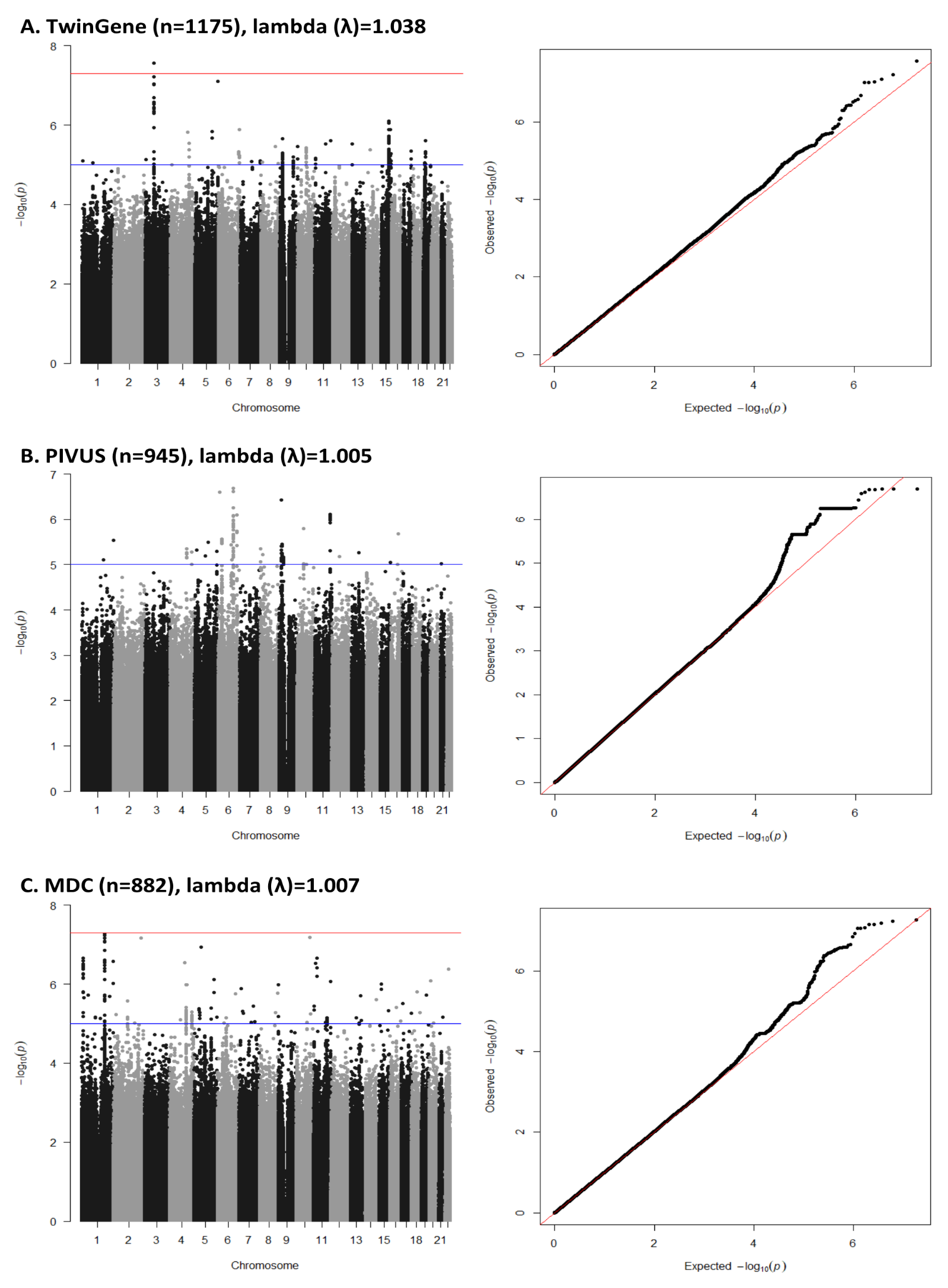 Figure S2. Marks of regulation in the LD block of 11q24.1 from UCSC Genome Browser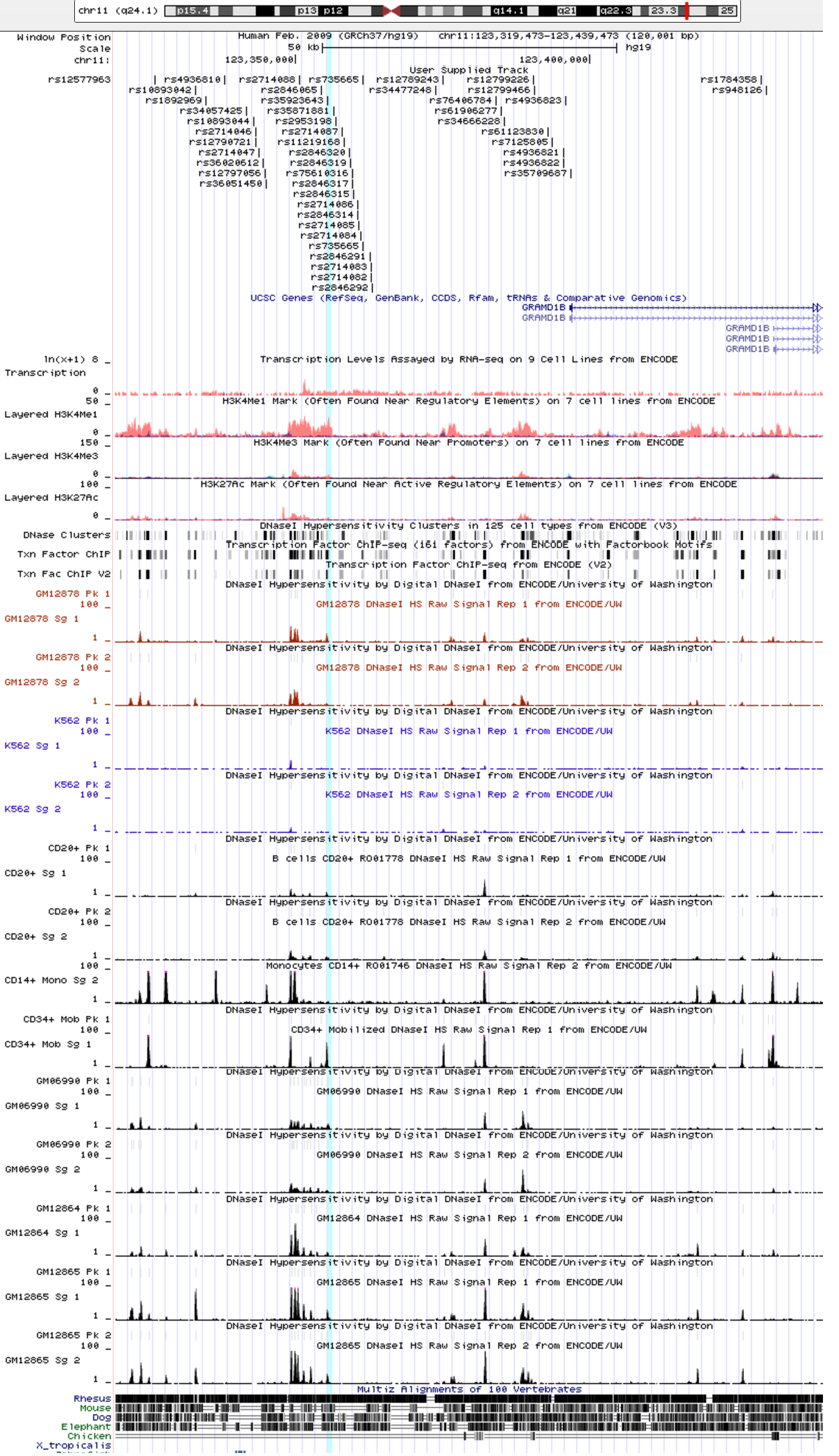 Figure S3. Functional prediction of rs35923643 in leukemia- or immune- cells 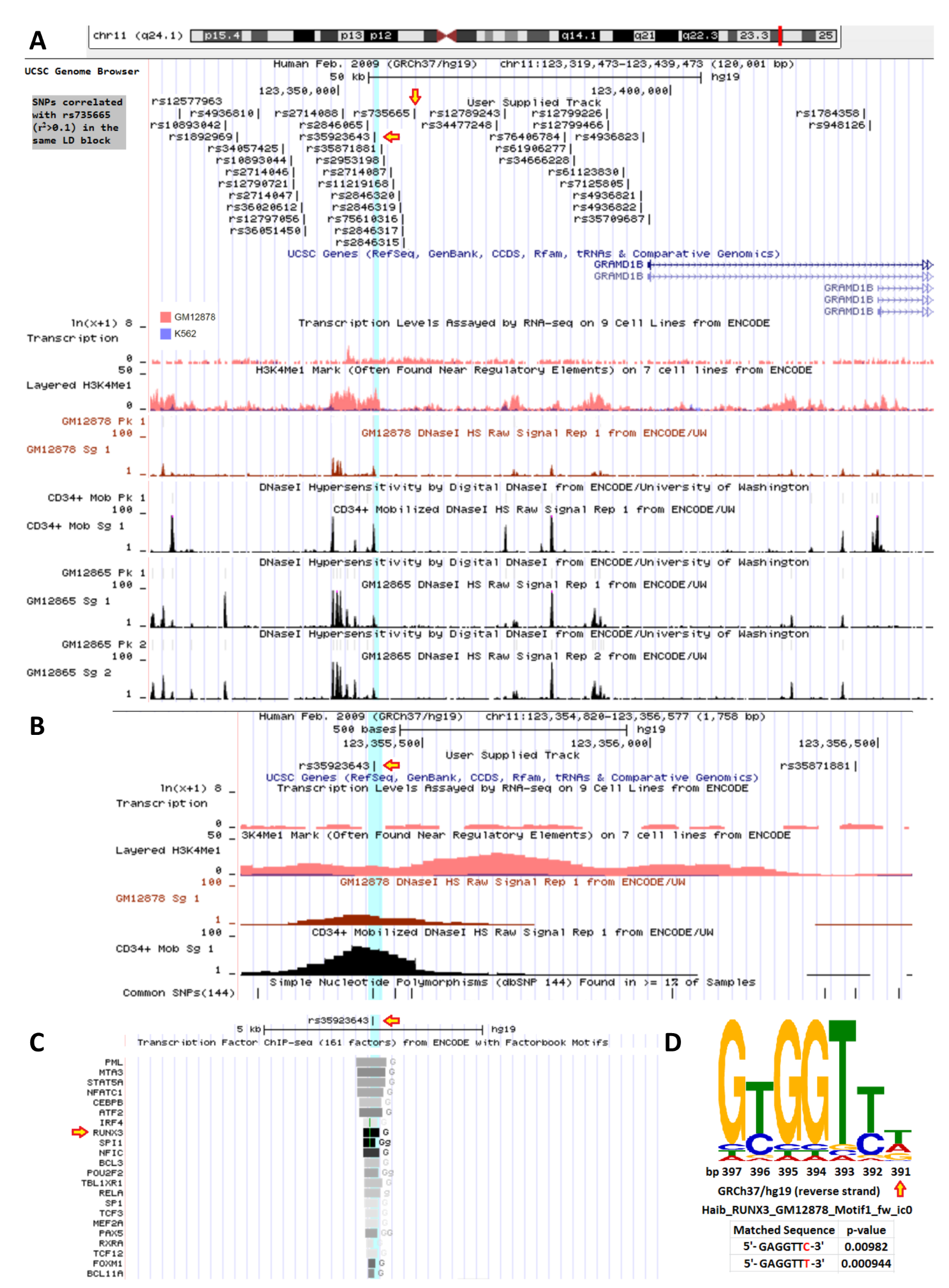 Figure S4. Evidence for affecting binding from RegulomeDB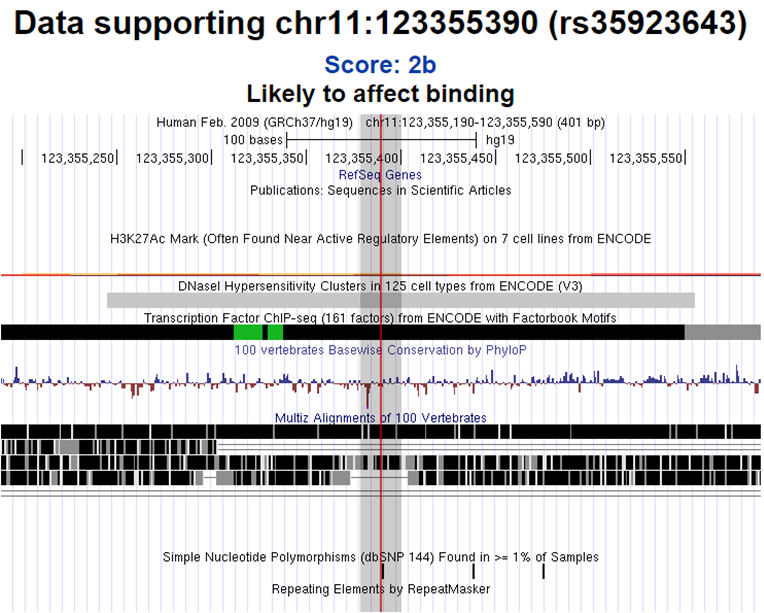 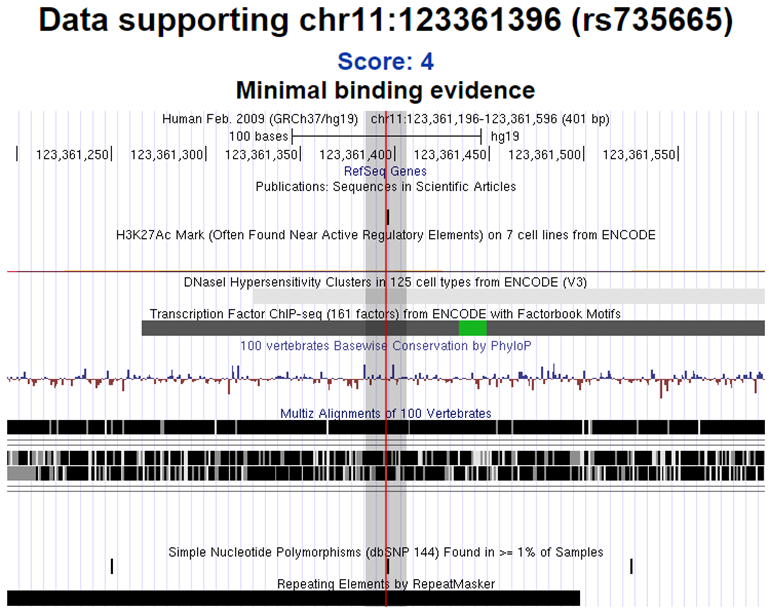 Figure S5. IgM anti-PC values before and after the first CLL diagnosis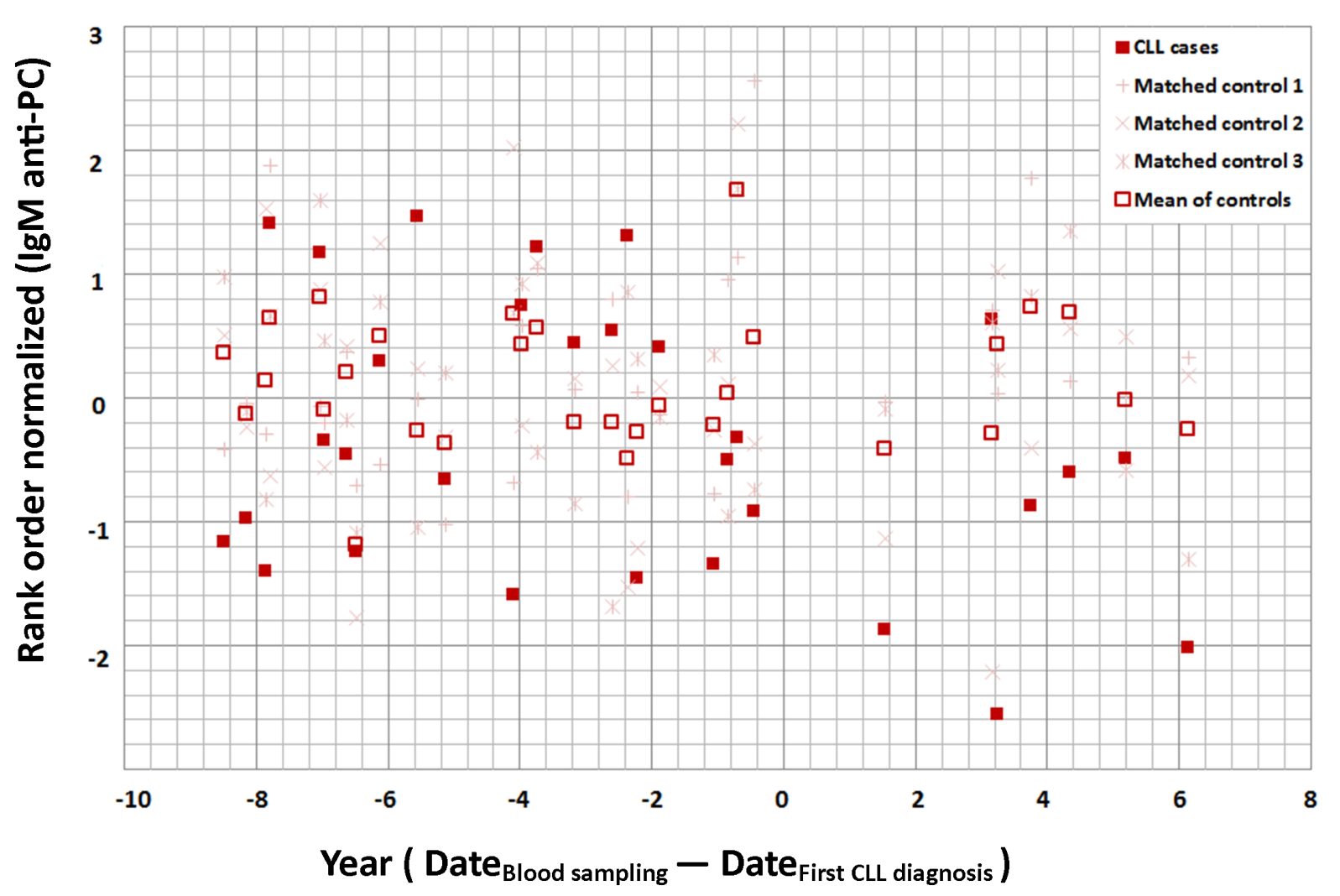 Figure S6. Global allele frequency of SNP rs735665 in the 1000 Genomes Project Phase 3 from Ensembl (GRCh37/hg19)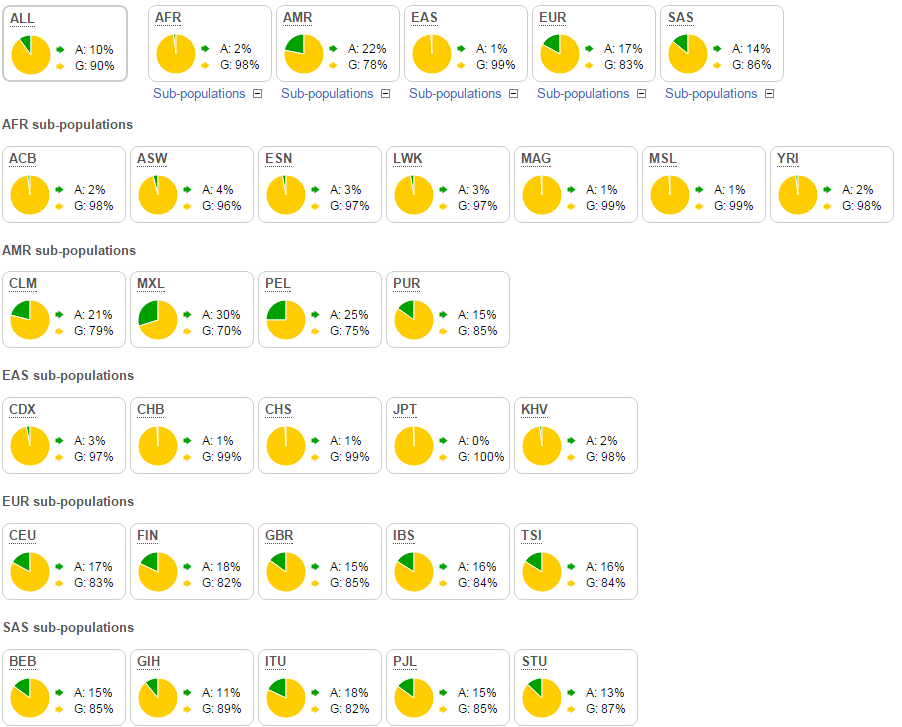 Figure S7. Functional partners with RUNX3 predicted from STRING database (version 10)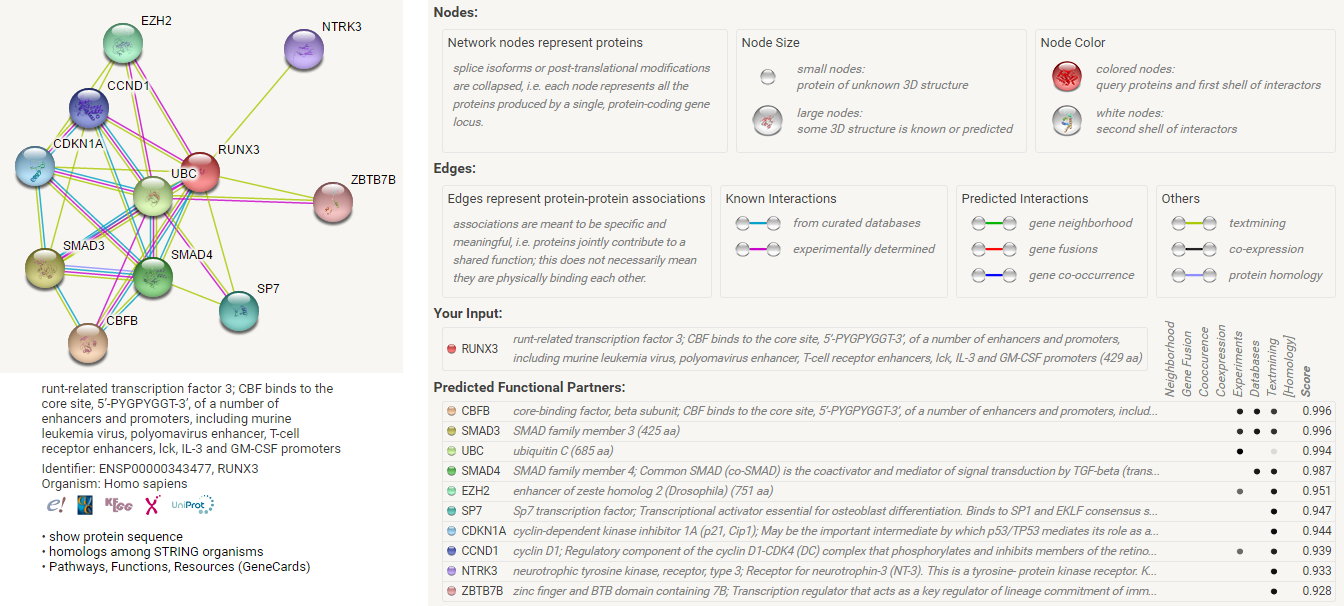 Figure S8. Potential functional pathways RUNX3 involved from STRING database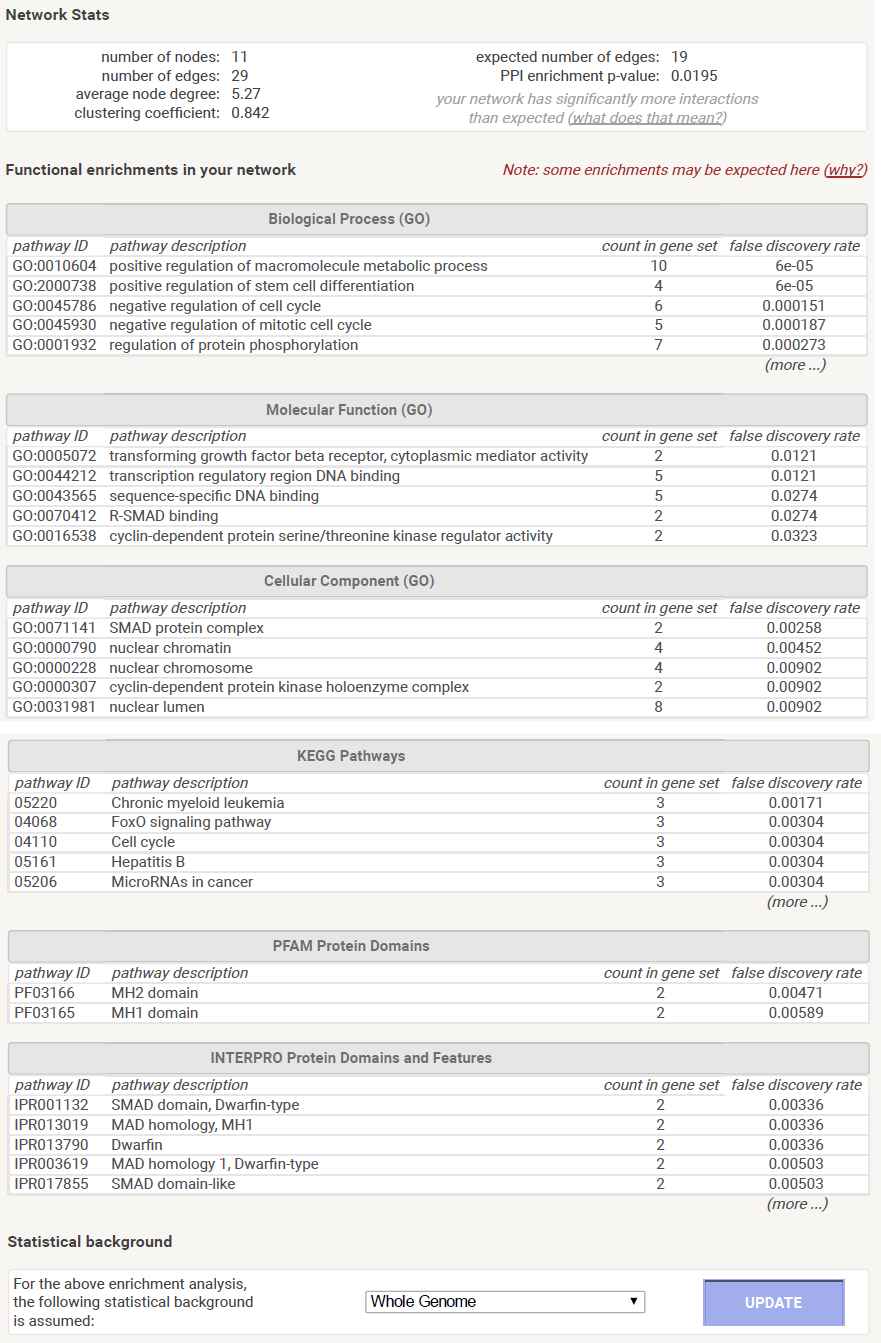 Table S1. Genome-wide significant SNPs in the discovery GWAS meta-analysis of IgM anti-PCTable S1. Genome-wide significant SNPs in the discovery GWAS meta-analysis of IgM anti-PCTable S1. Genome-wide significant SNPs in the discovery GWAS meta-analysis of IgM anti-PCTable S1. Genome-wide significant SNPs in the discovery GWAS meta-analysis of IgM anti-PCTable S1. Genome-wide significant SNPs in the discovery GWAS meta-analysis of IgM anti-PCTable S1. Genome-wide significant SNPs in the discovery GWAS meta-analysis of IgM anti-PCTable S1. Genome-wide significant SNPs in the discovery GWAS meta-analysis of IgM anti-PCTable S1. Genome-wide significant SNPs in the discovery GWAS meta-analysis of IgM anti-PCTable S1. Genome-wide significant SNPs in the discovery GWAS meta-analysis of IgM anti-PCTable S1. Genome-wide significant SNPs in the discovery GWAS meta-analysis of IgM anti-PCTable S1. Genome-wide significant SNPs in the discovery GWAS meta-analysis of IgM anti-PCTable S1. Genome-wide significant SNPs in the discovery GWAS meta-analysis of IgM anti-PCTable S1. Genome-wide significant SNPs in the discovery GWAS meta-analysis of IgM anti-PCSNPSNPCHRPOSA1A2FREQ_ A1INFOBetaSEI2(%)PhetP-valuers35871881 rs35871881 11123356451GA0.1740.031 61.20.081.95e-08TwinGene GA0.2500.9860.1580.0490.001PIVUS GA0.2410.9700.2630.0537.72e-07MDC GA0.2150.9690.0860.0590.145rs12798553 rs12798553 11123353693AG0.1740.03161.00.081.98e-08TwinGene AG0.2480.9800.1600.0490.001PIVUSAG0.2400.9690.2630.0538.58e-07MDCAG0.2150.9670.0850.0590.151rs35923643 rs35923643 11123355391GA0.1770.032 53.90.112.51e-08TwinGene GA0.2300.9990.1530.0500.002PIVUS GA0.2250.9800.2630.0541.18e-06MDC GA0.1880.9870.1010.0610.097rs141373354 rs141373354 168736970AG0.578 0.104 0.00.712.60e-08TwinGene AG0.9800.9100.6250.1599.22e-05PIVUSAG0.9860.9010.6580.2030.001MDCAG0.9800.9130.4570.1810.011rs116361873rs116361873168728886GA0.5760.1040.00.682.99e-08TwinGene GA0.9810.9180.6260.1598.83e-05PIVUS GA0.9860.9100.6600.2020.001MDCGA0.9810.9350.4460.1810.014rs735665 rs735665 11123361397AG0.1740.03154.30.113.12e-08TwinGene AG0.232NA0.1450.0500.004PIVUSAG0.229NA0.2610.0531.05e-06MDCAG0.188NA0.1030.0600.089rs36020612rs3602061211123344435TC0.1820.03361.10.083.73e-08TwinGene TC0.2220.9630.1610.0520.002PIVUSTC0.2180.9090.2790.0579.47e-07MDCTC0.1860.9000.0900.0640.156rs36051450rs3605145011123344959CT0.1790.03360.60.084.26e-08TwinGene CT0.2240.9620.1580.0520.002PIVUSCT0.2210.9320.2740.0561.00e-06MDCCT0.1870.9240.0890.0630.154CHR: chromosome number; POS: position of the SNP in human genome (GRCh37/hg19); A1: effect allele; A2: non-effect allele; FREQ_A1: frequency of effect allele; INFO: imputation quality info; Beta: effect size per standard deviation of rank order normalized IgM anti-PC per allele; SE: standard error; I²: the percentage of variation across studies that is due to heterogeneity rather than chance; Phet: P-value for heterogeneity; NA: not available, because SNP was directly genotyped; PIVUS: Prospective Investigation of the Vasculature in Uppsala Seniors; MDC: Malmö Diet and Cancer study.CHR: chromosome number; POS: position of the SNP in human genome (GRCh37/hg19); A1: effect allele; A2: non-effect allele; FREQ_A1: frequency of effect allele; INFO: imputation quality info; Beta: effect size per standard deviation of rank order normalized IgM anti-PC per allele; SE: standard error; I²: the percentage of variation across studies that is due to heterogeneity rather than chance; Phet: P-value for heterogeneity; NA: not available, because SNP was directly genotyped; PIVUS: Prospective Investigation of the Vasculature in Uppsala Seniors; MDC: Malmö Diet and Cancer study.CHR: chromosome number; POS: position of the SNP in human genome (GRCh37/hg19); A1: effect allele; A2: non-effect allele; FREQ_A1: frequency of effect allele; INFO: imputation quality info; Beta: effect size per standard deviation of rank order normalized IgM anti-PC per allele; SE: standard error; I²: the percentage of variation across studies that is due to heterogeneity rather than chance; Phet: P-value for heterogeneity; NA: not available, because SNP was directly genotyped; PIVUS: Prospective Investigation of the Vasculature in Uppsala Seniors; MDC: Malmö Diet and Cancer study.CHR: chromosome number; POS: position of the SNP in human genome (GRCh37/hg19); A1: effect allele; A2: non-effect allele; FREQ_A1: frequency of effect allele; INFO: imputation quality info; Beta: effect size per standard deviation of rank order normalized IgM anti-PC per allele; SE: standard error; I²: the percentage of variation across studies that is due to heterogeneity rather than chance; Phet: P-value for heterogeneity; NA: not available, because SNP was directly genotyped; PIVUS: Prospective Investigation of the Vasculature in Uppsala Seniors; MDC: Malmö Diet and Cancer study.CHR: chromosome number; POS: position of the SNP in human genome (GRCh37/hg19); A1: effect allele; A2: non-effect allele; FREQ_A1: frequency of effect allele; INFO: imputation quality info; Beta: effect size per standard deviation of rank order normalized IgM anti-PC per allele; SE: standard error; I²: the percentage of variation across studies that is due to heterogeneity rather than chance; Phet: P-value for heterogeneity; NA: not available, because SNP was directly genotyped; PIVUS: Prospective Investigation of the Vasculature in Uppsala Seniors; MDC: Malmö Diet and Cancer study.CHR: chromosome number; POS: position of the SNP in human genome (GRCh37/hg19); A1: effect allele; A2: non-effect allele; FREQ_A1: frequency of effect allele; INFO: imputation quality info; Beta: effect size per standard deviation of rank order normalized IgM anti-PC per allele; SE: standard error; I²: the percentage of variation across studies that is due to heterogeneity rather than chance; Phet: P-value for heterogeneity; NA: not available, because SNP was directly genotyped; PIVUS: Prospective Investigation of the Vasculature in Uppsala Seniors; MDC: Malmö Diet and Cancer study.CHR: chromosome number; POS: position of the SNP in human genome (GRCh37/hg19); A1: effect allele; A2: non-effect allele; FREQ_A1: frequency of effect allele; INFO: imputation quality info; Beta: effect size per standard deviation of rank order normalized IgM anti-PC per allele; SE: standard error; I²: the percentage of variation across studies that is due to heterogeneity rather than chance; Phet: P-value for heterogeneity; NA: not available, because SNP was directly genotyped; PIVUS: Prospective Investigation of the Vasculature in Uppsala Seniors; MDC: Malmö Diet and Cancer study.CHR: chromosome number; POS: position of the SNP in human genome (GRCh37/hg19); A1: effect allele; A2: non-effect allele; FREQ_A1: frequency of effect allele; INFO: imputation quality info; Beta: effect size per standard deviation of rank order normalized IgM anti-PC per allele; SE: standard error; I²: the percentage of variation across studies that is due to heterogeneity rather than chance; Phet: P-value for heterogeneity; NA: not available, because SNP was directly genotyped; PIVUS: Prospective Investigation of the Vasculature in Uppsala Seniors; MDC: Malmö Diet and Cancer study.CHR: chromosome number; POS: position of the SNP in human genome (GRCh37/hg19); A1: effect allele; A2: non-effect allele; FREQ_A1: frequency of effect allele; INFO: imputation quality info; Beta: effect size per standard deviation of rank order normalized IgM anti-PC per allele; SE: standard error; I²: the percentage of variation across studies that is due to heterogeneity rather than chance; Phet: P-value for heterogeneity; NA: not available, because SNP was directly genotyped; PIVUS: Prospective Investigation of the Vasculature in Uppsala Seniors; MDC: Malmö Diet and Cancer study.CHR: chromosome number; POS: position of the SNP in human genome (GRCh37/hg19); A1: effect allele; A2: non-effect allele; FREQ_A1: frequency of effect allele; INFO: imputation quality info; Beta: effect size per standard deviation of rank order normalized IgM anti-PC per allele; SE: standard error; I²: the percentage of variation across studies that is due to heterogeneity rather than chance; Phet: P-value for heterogeneity; NA: not available, because SNP was directly genotyped; PIVUS: Prospective Investigation of the Vasculature in Uppsala Seniors; MDC: Malmö Diet and Cancer study.CHR: chromosome number; POS: position of the SNP in human genome (GRCh37/hg19); A1: effect allele; A2: non-effect allele; FREQ_A1: frequency of effect allele; INFO: imputation quality info; Beta: effect size per standard deviation of rank order normalized IgM anti-PC per allele; SE: standard error; I²: the percentage of variation across studies that is due to heterogeneity rather than chance; Phet: P-value for heterogeneity; NA: not available, because SNP was directly genotyped; PIVUS: Prospective Investigation of the Vasculature in Uppsala Seniors; MDC: Malmö Diet and Cancer study.CHR: chromosome number; POS: position of the SNP in human genome (GRCh37/hg19); A1: effect allele; A2: non-effect allele; FREQ_A1: frequency of effect allele; INFO: imputation quality info; Beta: effect size per standard deviation of rank order normalized IgM anti-PC per allele; SE: standard error; I²: the percentage of variation across studies that is due to heterogeneity rather than chance; Phet: P-value for heterogeneity; NA: not available, because SNP was directly genotyped; PIVUS: Prospective Investigation of the Vasculature in Uppsala Seniors; MDC: Malmö Diet and Cancer study.CHR: chromosome number; POS: position of the SNP in human genome (GRCh37/hg19); A1: effect allele; A2: non-effect allele; FREQ_A1: frequency of effect allele; INFO: imputation quality info; Beta: effect size per standard deviation of rank order normalized IgM anti-PC per allele; SE: standard error; I²: the percentage of variation across studies that is due to heterogeneity rather than chance; Phet: P-value for heterogeneity; NA: not available, because SNP was directly genotyped; PIVUS: Prospective Investigation of the Vasculature in Uppsala Seniors; MDC: Malmö Diet and Cancer study.Table S2. Replication results for the eight genome-wide significant SNPs in PRACSISTable S2. Replication results for the eight genome-wide significant SNPs in PRACSISTable S2. Replication results for the eight genome-wide significant SNPs in PRACSISTable S2. Replication results for the eight genome-wide significant SNPs in PRACSISTable S2. Replication results for the eight genome-wide significant SNPs in PRACSISTable S2. Replication results for the eight genome-wide significant SNPs in PRACSISTable S2. Replication results for the eight genome-wide significant SNPs in PRACSISTable S2. Replication results for the eight genome-wide significant SNPs in PRACSISTable S2. Replication results for the eight genome-wide significant SNPs in PRACSISTable S2. Replication results for the eight genome-wide significant SNPs in PRACSISSNPCHRPOSA1A2FREQ_ A1INFOBetaSEP-valuers35871881 11123356451GA0.2300.9530.1840.0670.0064rs12798553 11123353693AG0.2290.9460.1850.0680.0064rs35923643 11123355391GA0.2050.9750.2470.0690.0004rs141373354 168736970AG0.9820.8830.3050.2190.1644rs116361873168728886GA0.9820.9040.3060.2190.1640rs735665 11123361397AG0.2060.9930.2440.0680.0004rs3602061211123344435TC0.1990.9330.2500.0720.0005rs3605145011123344959CT0.2010.9470.2500.0710.0004CHR: chromosome number; POS: position of the SNP in human genome (GRCh37/hg19); A1: effect allele; A2: non-effect allele; FREQ_A1: frequency of effect allele; INFO: imputation quality info; Beta: effect size per standard deviation of rank order normalized IgM anti-PC per allele; SE: standard error.CHR: chromosome number; POS: position of the SNP in human genome (GRCh37/hg19); A1: effect allele; A2: non-effect allele; FREQ_A1: frequency of effect allele; INFO: imputation quality info; Beta: effect size per standard deviation of rank order normalized IgM anti-PC per allele; SE: standard error.CHR: chromosome number; POS: position of the SNP in human genome (GRCh37/hg19); A1: effect allele; A2: non-effect allele; FREQ_A1: frequency of effect allele; INFO: imputation quality info; Beta: effect size per standard deviation of rank order normalized IgM anti-PC per allele; SE: standard error.CHR: chromosome number; POS: position of the SNP in human genome (GRCh37/hg19); A1: effect allele; A2: non-effect allele; FREQ_A1: frequency of effect allele; INFO: imputation quality info; Beta: effect size per standard deviation of rank order normalized IgM anti-PC per allele; SE: standard error.CHR: chromosome number; POS: position of the SNP in human genome (GRCh37/hg19); A1: effect allele; A2: non-effect allele; FREQ_A1: frequency of effect allele; INFO: imputation quality info; Beta: effect size per standard deviation of rank order normalized IgM anti-PC per allele; SE: standard error.CHR: chromosome number; POS: position of the SNP in human genome (GRCh37/hg19); A1: effect allele; A2: non-effect allele; FREQ_A1: frequency of effect allele; INFO: imputation quality info; Beta: effect size per standard deviation of rank order normalized IgM anti-PC per allele; SE: standard error.CHR: chromosome number; POS: position of the SNP in human genome (GRCh37/hg19); A1: effect allele; A2: non-effect allele; FREQ_A1: frequency of effect allele; INFO: imputation quality info; Beta: effect size per standard deviation of rank order normalized IgM anti-PC per allele; SE: standard error.CHR: chromosome number; POS: position of the SNP in human genome (GRCh37/hg19); A1: effect allele; A2: non-effect allele; FREQ_A1: frequency of effect allele; INFO: imputation quality info; Beta: effect size per standard deviation of rank order normalized IgM anti-PC per allele; SE: standard error.CHR: chromosome number; POS: position of the SNP in human genome (GRCh37/hg19); A1: effect allele; A2: non-effect allele; FREQ_A1: frequency of effect allele; INFO: imputation quality info; Beta: effect size per standard deviation of rank order normalized IgM anti-PC per allele; SE: standard error.CHR: chromosome number; POS: position of the SNP in human genome (GRCh37/hg19); A1: effect allele; A2: non-effect allele; FREQ_A1: frequency of effect allele; INFO: imputation quality info; Beta: effect size per standard deviation of rank order normalized IgM anti-PC per allele; SE: standard error.Table S3. Meta-analysis for the successfully replicated SNPs (sorted by association P-value)Table S3. Meta-analysis for the successfully replicated SNPs (sorted by association P-value)Table S3. Meta-analysis for the successfully replicated SNPs (sorted by association P-value)Table S3. Meta-analysis for the successfully replicated SNPs (sorted by association P-value)Table S3. Meta-analysis for the successfully replicated SNPs (sorted by association P-value)Table S3. Meta-analysis for the successfully replicated SNPs (sorted by association P-value)Table S3. Meta-analysis for the successfully replicated SNPs (sorted by association P-value)SNP (Position)StudyInfoBetaSEP-valuePhetrs35923643 G/AMeta0.1890.0294.34×10-110.159(Chr11: 123355391)TwinGene 0.9990.1530.0500.002PIVUS 0.9800.2630.0541.18×10-6MDC 0.9870.1010.0610.097PRACSIS0.9750.2470.0690.0004rs735665 A/GMeta0.1860.0285.03×10-110.150(Chr11: 123361397)TwinGene NA0.1450.0500.004PIVUSNA0.2610.0531.05×10-6MDCNA0.1030.0600.089PRACSIS0.9930.2440.0680.0004rs36020612 T/CMeta0.1930.0301.06×10-100.118(Chr11: 123344435)TwinGene 0.9630.1610.0520.002PIVUS0.9090.2790.0579.47×10-7MDC0.9000.0900.0640.156PRACSIS0.9330.2500.0720.0005rs36051450 C/TMeta0.1910.0301.09×10-100.116(Chr11: 123344959)TwinGene 0.9620.1580.0520.002PIVUS0.9320.2740.0561.00×10-6MDC0.9240.0890.0630.154PRACSIS0.9470.2500.0710.0004rs12798553 A/GMeta0.1760.0283.17×10-100.158(Chr11: 123353693)TwinGene 0.9800.1600.0490.001PIVUS0.9690.2630.0538.58×10-7MDC0.9670.0850.0590.151PRACSIS0.9460.1850.0680.0064rs35871881 G/AMeta0.1760.0283.25×10-100.160(Chr11: 123356451)TwinGene0.9860.1580.0490.001PIVUS0.9700.2630.0537.72×10-7MDC 0.9690.0860.0590.145PRACSIS0.9530.1840.0670.0064SNP is presented with effect allele/alternative allele (chromosome number and position in human genome GRCh37/ hg19). Info: imputation quality; NA: not available, because SNP is directly genotyped; Beta: effect size per standard deviation of rank order normalized IgM anti-PC per allele; SE: standard error; Phet: P-value for heterogeneity; The two SNPs (rs141373354 and rs116361873) on chromosome 1 are not successfully replicated in PRACSIS, association P-values are 0.1644 and 0.1640, respectively. SNP is presented with effect allele/alternative allele (chromosome number and position in human genome GRCh37/ hg19). Info: imputation quality; NA: not available, because SNP is directly genotyped; Beta: effect size per standard deviation of rank order normalized IgM anti-PC per allele; SE: standard error; Phet: P-value for heterogeneity; The two SNPs (rs141373354 and rs116361873) on chromosome 1 are not successfully replicated in PRACSIS, association P-values are 0.1644 and 0.1640, respectively. SNP is presented with effect allele/alternative allele (chromosome number and position in human genome GRCh37/ hg19). Info: imputation quality; NA: not available, because SNP is directly genotyped; Beta: effect size per standard deviation of rank order normalized IgM anti-PC per allele; SE: standard error; Phet: P-value for heterogeneity; The two SNPs (rs141373354 and rs116361873) on chromosome 1 are not successfully replicated in PRACSIS, association P-values are 0.1644 and 0.1640, respectively. SNP is presented with effect allele/alternative allele (chromosome number and position in human genome GRCh37/ hg19). Info: imputation quality; NA: not available, because SNP is directly genotyped; Beta: effect size per standard deviation of rank order normalized IgM anti-PC per allele; SE: standard error; Phet: P-value for heterogeneity; The two SNPs (rs141373354 and rs116361873) on chromosome 1 are not successfully replicated in PRACSIS, association P-values are 0.1644 and 0.1640, respectively. SNP is presented with effect allele/alternative allele (chromosome number and position in human genome GRCh37/ hg19). Info: imputation quality; NA: not available, because SNP is directly genotyped; Beta: effect size per standard deviation of rank order normalized IgM anti-PC per allele; SE: standard error; Phet: P-value for heterogeneity; The two SNPs (rs141373354 and rs116361873) on chromosome 1 are not successfully replicated in PRACSIS, association P-values are 0.1644 and 0.1640, respectively. SNP is presented with effect allele/alternative allele (chromosome number and position in human genome GRCh37/ hg19). Info: imputation quality; NA: not available, because SNP is directly genotyped; Beta: effect size per standard deviation of rank order normalized IgM anti-PC per allele; SE: standard error; Phet: P-value for heterogeneity; The two SNPs (rs141373354 and rs116361873) on chromosome 1 are not successfully replicated in PRACSIS, association P-values are 0.1644 and 0.1640, respectively. SNP is presented with effect allele/alternative allele (chromosome number and position in human genome GRCh37/ hg19). Info: imputation quality; NA: not available, because SNP is directly genotyped; Beta: effect size per standard deviation of rank order normalized IgM anti-PC per allele; SE: standard error; Phet: P-value for heterogeneity; The two SNPs (rs141373354 and rs116361873) on chromosome 1 are not successfully replicated in PRACSIS, association P-values are 0.1644 and 0.1640, respectively. Table S4. Levels of IgM anti-PC among genotypes of rs735665 and rs35923643Table S4. Levels of IgM anti-PC among genotypes of rs735665 and rs35923643Table S4. Levels of IgM anti-PC among genotypes of rs735665 and rs35923643Table S4. Levels of IgM anti-PC among genotypes of rs735665 and rs35923643Table S4. Levels of IgM anti-PC among genotypes of rs735665 and rs35923643Table S4. Levels of IgM anti-PC among genotypes of rs735665 and rs35923643Table S4. Levels of IgM anti-PC among genotypes of rs735665 and rs35923643Table S4. Levels of IgM anti-PC among genotypes of rs735665 and rs35923643Table S4. Levels of IgM anti-PC among genotypes of rs735665 and rs35923643Discovery phaseDiscovery phaseDiscovery phaseReplicationTwinGenePIVUSMDCPRACSISGenotypes of rs735665NGG697568556407Genotypes of rs735665NGA411322254212Genotypes of rs735665NAA67553327Raw values of IgM anti-PCGG40.3 (23.2-67.2)39.5 (24.8-68.1)46.0 (28.6-75.1)31.9 (19.7-56.3)Raw values of IgM anti-PCGA48.7 (23.8-83.2)45.8 (28.9-75.6)51.1 (32.8-75.5)39.7 (24.1-71.0)Raw values of IgM anti-PCAA40.6 (21.1-78.6)52.0 (34.6-110.9)58.6 (34.4-78.1)47.1 (28.9-59.7)Normalized values of IgM anti-PC in GWASGG-0.07±0.99-0.11±0.98-0.05±0.99-0.11±1.01Normalized values of IgM anti-PC in GWASGA 0.14±1.03 0.13±0.99 0.05±1.00 0.18±0.98Normalized values of IgM anti-PC in GWASAA 0.01±1.08 0.43±1.09 0.22±0.86 0.23±0.69Genotypes of rs35923643NAA705564583409Genotypes of rs35923643NAG403312266210Genotypes of rs35923643NGG67533327Raw values of IgM anti-PCAA40.0 (23.1-66.8)39.4 (24.8-68.1)47.2 (28.9-75.5)31.9 (19.6-56.2)Raw values of IgM anti-PCAG50.7 (24.0-83.9)46.8 (29.1-76.3)51.7 (32.8-77.4)39.7 (24.1-71.0)Raw values of IgM anti-PCGG40.6 (21.1-78.6)49.8 (34.6-107.9)58.6 (34.4-78.1)47.1 (28.9-59.7)Normalized values of IgM anti-PC in GWASAA-0.08±0.99-0.11±0.98-0.04±1.00-0.11±1.01Normalized values of IgM anti-PC in GWASAG 0.16±1.03 0.14±0.99 0.05±1.01 0.18±0.98Normalized values of IgM anti-PC in GWASGG 0.01±1.08 0.41±1.10 0.22±0.86 0.23±0.69PIVUS: Prospective Investigation of the Vasculature in Uppsala Seniors; MDC: Malmö Diet and Cancer study; PRACSIS: Prognosis and Risk in Acute Coronary Syndromes in Sweden.PIVUS: Prospective Investigation of the Vasculature in Uppsala Seniors; MDC: Malmö Diet and Cancer study; PRACSIS: Prognosis and Risk in Acute Coronary Syndromes in Sweden.PIVUS: Prospective Investigation of the Vasculature in Uppsala Seniors; MDC: Malmö Diet and Cancer study; PRACSIS: Prognosis and Risk in Acute Coronary Syndromes in Sweden.PIVUS: Prospective Investigation of the Vasculature in Uppsala Seniors; MDC: Malmö Diet and Cancer study; PRACSIS: Prognosis and Risk in Acute Coronary Syndromes in Sweden.PIVUS: Prospective Investigation of the Vasculature in Uppsala Seniors; MDC: Malmö Diet and Cancer study; PRACSIS: Prognosis and Risk in Acute Coronary Syndromes in Sweden.PIVUS: Prospective Investigation of the Vasculature in Uppsala Seniors; MDC: Malmö Diet and Cancer study; PRACSIS: Prognosis and Risk in Acute Coronary Syndromes in Sweden.PIVUS: Prospective Investigation of the Vasculature in Uppsala Seniors; MDC: Malmö Diet and Cancer study; PRACSIS: Prognosis and Risk in Acute Coronary Syndromes in Sweden.PIVUS: Prospective Investigation of the Vasculature in Uppsala Seniors; MDC: Malmö Diet and Cancer study; PRACSIS: Prognosis and Risk in Acute Coronary Syndromes in Sweden.PIVUS: Prospective Investigation of the Vasculature in Uppsala Seniors; MDC: Malmö Diet and Cancer study; PRACSIS: Prognosis and Risk in Acute Coronary Syndromes in Sweden.Table S5. Polygenic risk score analyses between immunoglobulins and CLL riskTable S5. Polygenic risk score analyses between immunoglobulins and CLL riskTable S5. Polygenic risk score analyses between immunoglobulins and CLL riskTable S5. Polygenic risk score analyses between immunoglobulins and CLL riskTable S5. Polygenic risk score analyses between immunoglobulins and CLL riskTable S5. Polygenic risk score analyses between immunoglobulins and CLL riskTable S5. Polygenic risk score analyses between immunoglobulins and CLL riskBase — TargetPTNSNPsORSEr2P-valueIgA — CLL5.0e-1521.060.170.00%0.75IgA — CLL5.0e-10100.890.110.01%0.29IgA — CLL5.0e-09220.870.090.02%0.12IgA — CLL5.0e-08*310.880.080.02%0.11IgA — CLL5.0e-07410.930.070.00%0.31IgA — CLL1.0e-06450.910.070.02%0.20IgG — CLL5.0e-1550.690.100.12%0.007IgG — CLL5.0e-10100.680.100.14%0.0003IgG — CLL5.0e-09120.670.100.15%0.0001IgG — CLL5.0e-08170.730.090.12%0.0004IgG — CLL5.0e-07*200.680.090.18%3.9e-06IgG — CLL1.0e-06220.670.090.20%1.2e-05IgM — CLL5.0e-1550.840.160.01%0.27IgM — CLL5.0e-10180.700.090.14%0.0001IgM — CLL5.0e-09330.720.070.19%5.3e-06IgM — CLL5.0e-08*430.690.070.28%4.2e-08IgM — CLL5.0e-07590.790.060.14%0.0001IgM — CLL1.0e-06660.750.060.23%8.4e-07IgM anti-PC — CLL5.0e-08*117.550.360.59%1.2e-15IgM anti-PC — CLL5.0e-07*117.550.360.59%1.2e-15IgM anti-PC — CLL1.0e-06*117.550.360.59%1.2e-15IgM anti-PC — CLL5.0e-0661.870.110.31%7.3e-09IgM anti-PC — CLL5.0e-05391.110.040.05%0.02IgM anti-PC — CLL5.0e-043861.000.020.00%0.87IgM anti-PC — CLL0.00532371.000.010.00%0.90IgM anti-PC — CLL0.05224051.020.0030.24%3.1e-07IgM anti-PC — CLL0.51371321.010.0020.10%0.001Standardized polygenic risk score (PRS) of the base phenotype was used to predict the target phenotype. PT: P-value threshold of the association between single nucleotide polymorphisms (SNPs) and the base phenotype, * means the best PT that defined as the threshold corresponding to the largest explained variance; NSNPs: number of independent SNPs included in the best PT quantile; OR: odds ratio per standard deviation; SE: standard error; r2: Nagelkerke r2, the proportion of target variation explained by PRS of SNPs in the best PT quantile.Standardized polygenic risk score (PRS) of the base phenotype was used to predict the target phenotype. PT: P-value threshold of the association between single nucleotide polymorphisms (SNPs) and the base phenotype, * means the best PT that defined as the threshold corresponding to the largest explained variance; NSNPs: number of independent SNPs included in the best PT quantile; OR: odds ratio per standard deviation; SE: standard error; r2: Nagelkerke r2, the proportion of target variation explained by PRS of SNPs in the best PT quantile.Standardized polygenic risk score (PRS) of the base phenotype was used to predict the target phenotype. PT: P-value threshold of the association between single nucleotide polymorphisms (SNPs) and the base phenotype, * means the best PT that defined as the threshold corresponding to the largest explained variance; NSNPs: number of independent SNPs included in the best PT quantile; OR: odds ratio per standard deviation; SE: standard error; r2: Nagelkerke r2, the proportion of target variation explained by PRS of SNPs in the best PT quantile.Standardized polygenic risk score (PRS) of the base phenotype was used to predict the target phenotype. PT: P-value threshold of the association between single nucleotide polymorphisms (SNPs) and the base phenotype, * means the best PT that defined as the threshold corresponding to the largest explained variance; NSNPs: number of independent SNPs included in the best PT quantile; OR: odds ratio per standard deviation; SE: standard error; r2: Nagelkerke r2, the proportion of target variation explained by PRS of SNPs in the best PT quantile.Standardized polygenic risk score (PRS) of the base phenotype was used to predict the target phenotype. PT: P-value threshold of the association between single nucleotide polymorphisms (SNPs) and the base phenotype, * means the best PT that defined as the threshold corresponding to the largest explained variance; NSNPs: number of independent SNPs included in the best PT quantile; OR: odds ratio per standard deviation; SE: standard error; r2: Nagelkerke r2, the proportion of target variation explained by PRS of SNPs in the best PT quantile.Standardized polygenic risk score (PRS) of the base phenotype was used to predict the target phenotype. PT: P-value threshold of the association between single nucleotide polymorphisms (SNPs) and the base phenotype, * means the best PT that defined as the threshold corresponding to the largest explained variance; NSNPs: number of independent SNPs included in the best PT quantile; OR: odds ratio per standard deviation; SE: standard error; r2: Nagelkerke r2, the proportion of target variation explained by PRS of SNPs in the best PT quantile.Standardized polygenic risk score (PRS) of the base phenotype was used to predict the target phenotype. PT: P-value threshold of the association between single nucleotide polymorphisms (SNPs) and the base phenotype, * means the best PT that defined as the threshold corresponding to the largest explained variance; NSNPs: number of independent SNPs included in the best PT quantile; OR: odds ratio per standard deviation; SE: standard error; r2: Nagelkerke r2, the proportion of target variation explained by PRS of SNPs in the best PT quantile.Table S6. Signal for each transcription factor and matched sequence from FIMO Table S6. Signal for each transcription factor and matched sequence from FIMO Table S6. Signal for each transcription factor and matched sequence from FIMO Table S6. Signal for each transcription factor and matched sequence from FIMO Table S6. Signal for each transcription factor and matched sequence from FIMO Table S6. Signal for each transcription factor and matched sequence from FIMO Table S6. Signal for each transcription factor and matched sequence from FIMO Table S6. Signal for each transcription factor and matched sequence from FIMO Table S6. Signal for each transcription factor and matched sequence from FIMO TFSignalMotifStrandStartEndP-valueQ-valueMatched SequenceATF2487M1-3893990.009861CTGAGGTTTTGBCL11A426×BCL3202×CEBPB264×FOXM1549×IRF4160M2+3813950.006651CCAACCCCCAAAACCIRF4160M3+3843980.003691ACCCCCAAAACCTCAMEF2A144×MTA3496×NFATC1331×NFIC732M4-3863910.008620.528TTGGGGPAX5388M5-3783970.005550.499GAGGTTTTGGGGGTTGGAGGPML319×POU2F2327×RELA228×RUNX31000M6-3913970.0009440.216GAGGTTTM7+3914000.000290.208AAACCTCAGAM7+3823910.004090.602CAACCCCCAAM8+3843990.0008940.301ACCCCCAAAACCTCAGM8+3833980.002790.335AACCCCCAAAACCTCAM8+3763910.002890.335CCCCTCCAACCCCCAAM9+3823994.5e-050.0607CAACCCCCAGAACCTCAGM9+3823991.86e-050.0251CAACCCCCAAAACCTCAGM9+3914080.006730.479AAACCTCAGAAATTGGCTM10+3914000.0004140.229AAACCTCAGAM10+3833920.0009720.341AACCCCCAAAM10+3823910.001560.369CAACCCCCAARXRA131M11-3823960.00120.423AGGTTTTGGGGGTTGM11-3813950.003580.834GGTTTTGGGGGTTGGM12-3894050.009070.699CAATTTCTGAGGTTTTGSP1156×SPI11000M13+3143288.52e-060.0117ATGAGGAACAGAGAGSPI11000M14+3143240.0001660.226ATGAGGAACAGSTAT5A357M15-3753900.003730.367TGGGGGTTGGAGGGGGM15-3854000.004950.367TCTGAGGTTTTGGGGGM15-3874020.005030.367TTTCTGAGGTTTTGGGM15-3773920.009820.431TTTGGGGGTTGGAGGGTBL1XR1220×TCF12154×TCF3131×